INNOWACYJNE NARZĘDZIA EDUKACYJNE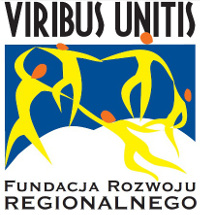 Temat: „NEGOCJACJE”Materiały dydaktyczne przygotowali:dr Tomasz Zacłonadr Monika MakowieckaĆwiczenie 1W tabeli poniżej zaprezentowane zostały najważniejsze cechy dobrego negocjatora. Zastanów się nad tym, w jakim stopniu posiadasz wymienione cechy i w wierszu każdej cechy wstaw krzyżyk do kolumny z odpowiednią liczbą. Przyjmij, że im silniej występuje u Ciebie dana cecha, tym ocena w skali od 1 do 6 jest wyższa.Ćwiczenie 2Opracuj i odegraj scenariusz rozmowy sprzedażowej odbywającej się w dowolnej sprawie (sprzedajesz co chcesz, jedna osoba gra kupującego, a druga sprzedającego))………………………………………………………………………………………………………………………………………………………………………………………………………………………………………………………………………………………………………………………………………………………………………………………………………………………………………………………………………………………………………………………………………………………………………………………………………………………………………………………………………………………………………………………………………………………………………………………………………………………………………………………………………………………………………………………………………………………………………………………………………………………………………………………………………………………………………………………………………………………………………………………………………………………………………………………………………………………………………………………………………………………………………………………………………………………………………………………………………………………………………………………………………………………………………………………………………………………………………………………………………………………………………………………………………………………………………………………………………………………………………………………………………………………………………………………………………………………………………………………………………………………………………………………………………………………………………………………………………………………………………………………………………………………………………………………………………………………………………………………………………………………………………………………………………………………………………………Ćwiczenie 3Uzupełnij tabelę przypisując podane niżej cechy do typów osobowości. Weź pod uwagę, że te same cechy mogą posiadać różne typy osobowości.Spokojny, wybuchowy, aktywny, optymista, pesymista, powolny, płaczliwy, szybki, spontaniczny, roztrzepany, ruchliwy, opanowany, bierny, ostrożny, agresywny, analityczny, wytrwały, niespokojny, porywczy, impulsywny, gwałtowny, uczuciowy, chłodny, zmienny, apatyczny, powściągliwy, zrównoważony, solidny, wrażliwy, żywy, towarzyski, władczy, perfekcyjny.Ćwiczenie 4Z cech wymienionych w ćwiczeniu 3, wybierz te, które charakteryzują Ciebie. Spróbuj określić swój typ osobowości.Cechy, które mnie charakteryzują:………………………………………………………………………………………………………………………………………………………………………………………………………………………………………………………………………………………………………………………………………………………………………………………………………………………………………………………………………………………………………………………………………………………………………………………………………………………………………………………………………………………………………………………………………………………………………………………………………………………………………………………………………………………………………………………………Mój typ osobowości: ………………………………………………………………………………………L.p.Cecha1234561Umiejętność słuchania2Umiejętność koncentracji uwagi3Unikanie nieetycznych zachowań4Umiejętność znajdowania sposobów rozwiązywania problemów5Umiejętność pracy w zespole6Umiejętność perswazji7Umiejętność zadawania adekwatnych pytań i formułowania ich przed odpowiedziami8Umiejętność racjonalnego odnoszenia się do faktów9Umiejętność otwartego wyrażenia poglądów10Umiejętność dostrzegania pozytywnych wyników podejmowanych działańEkstrawertykEkstrawertykIntrowertykIntrowertykSangwinikCholerykMelancholikFlegmatyk 